Об утверждении отчета об исполнении бюджетамуниципального образования«Килемарский  муниципальный район»за  первый квартал 2014 годаВ соответствии со статьей 264 пункт 2  Бюджетного кодекса Российской Федерации и со статьей 79 пункт 4 Положения о бюджетном процессе в муниципальном образовании «Килемарский муниципальный район», утвержденного решением Собрания депутатов муниципального образования «Килемарский муниципальный район» от 30 октября 2013г. №267, администрация Килемарского муниципального района                          п о с т а н о в л я е т:1. Утвердить прилагаемый отчет об исполнении бюджета муниципального образования «Килемарский муниципальный район» за   первый квартал 2014 года по доходам в сумме  61 564,4 тыс. рублей, по расходам в сумме  60 627,9 тыс. рублей с превышением доходов над расходами (профицит бюджета муниципального образования «Килемарский муниципальный район») в сумме  936,5 тыс. рублей.2. Направить утвержденный отчет об исполнении бюджета муниципального образования «Килемарский муниципальный район» за первый квартал 2014 года в Собрание депутатов муниципального образования «Килемарский муниципальный район».3.     Настоящее постановление  вступает в силу со дня его подписания.4. Опубликовать настоящее постановление в районной газете «Восход».КИЛЕМАР МУНИЦИПАЛЬНЫЙ РАЙОНЫНАДМИНИСТРАЦИЙАДМИНИСТРАЦИЯКИЛЕМАРСКОГО МУНИЦИПАЛЬНОГО РАЙОНАПУНЧАЛПОСТАНОВЛЕНИЕот 18 апреля 2014 года № 195Глава администрацииКилемарского муниципального районаЛ.Толмачева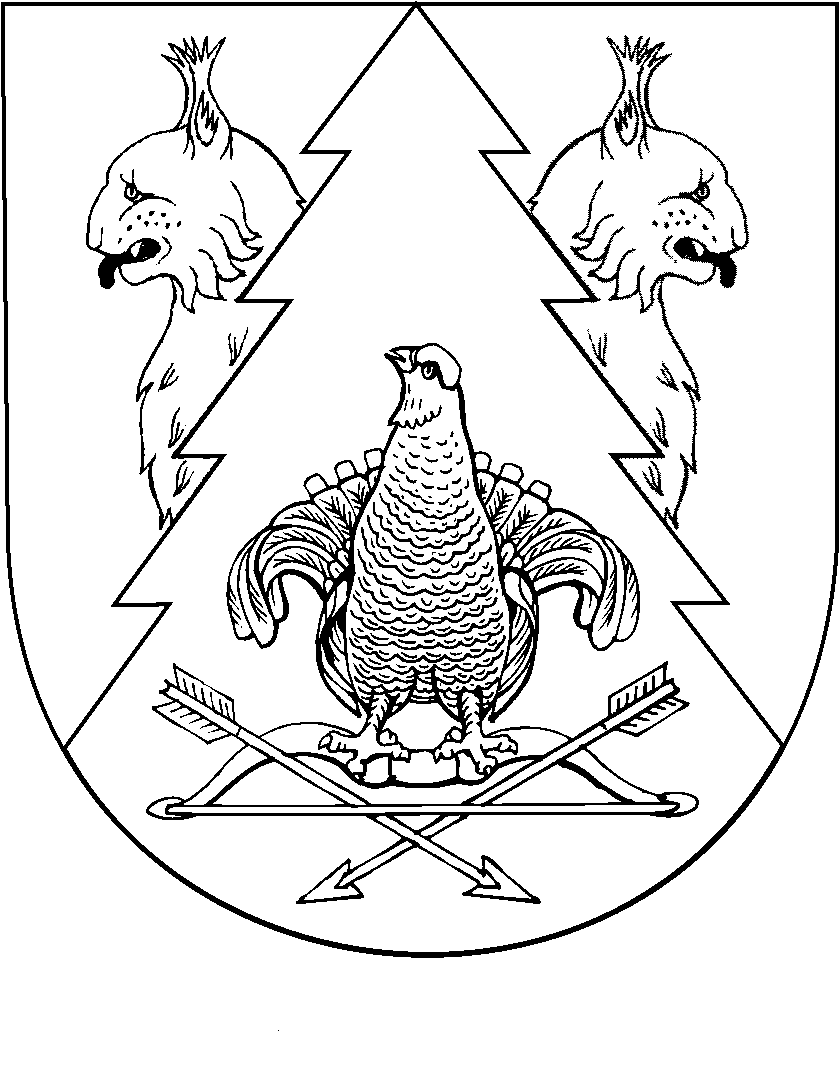 